5-2-2019- NEW CHINESE YEAR CALENDARY for WORLD INTERFAITH HARMONY WEEK -by ROSA DALMIGLIO  网站首页 > 新闻动态中国世界和平基金会基金会给您拜年！发布日期：2018-12-29    浏览次数：32974中国世界和平基金会 北京国际和平文化基金会给您拜年！China World Peace Foundation andBeijing International Peace Culture Foundationwish you a Happy New Year!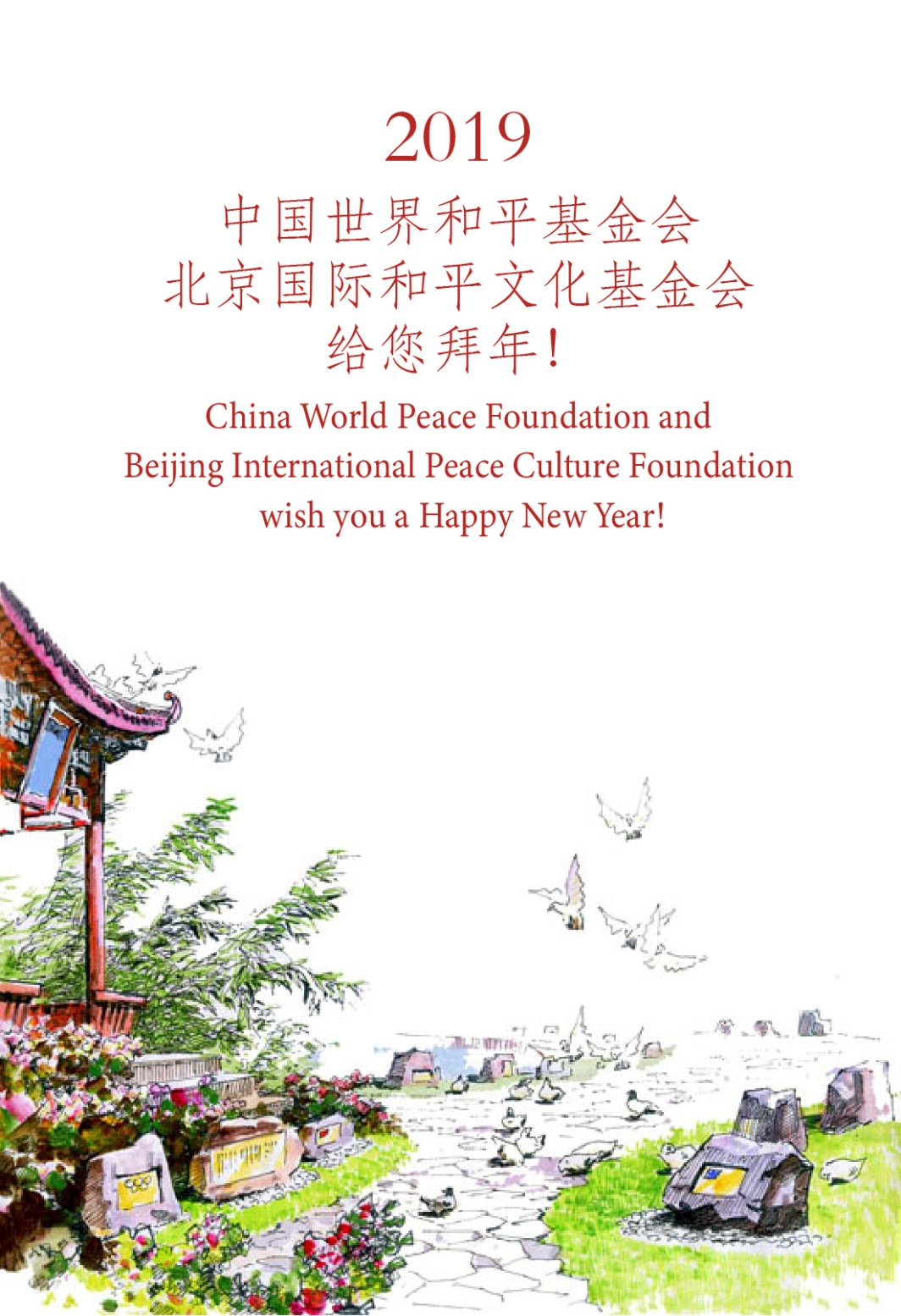 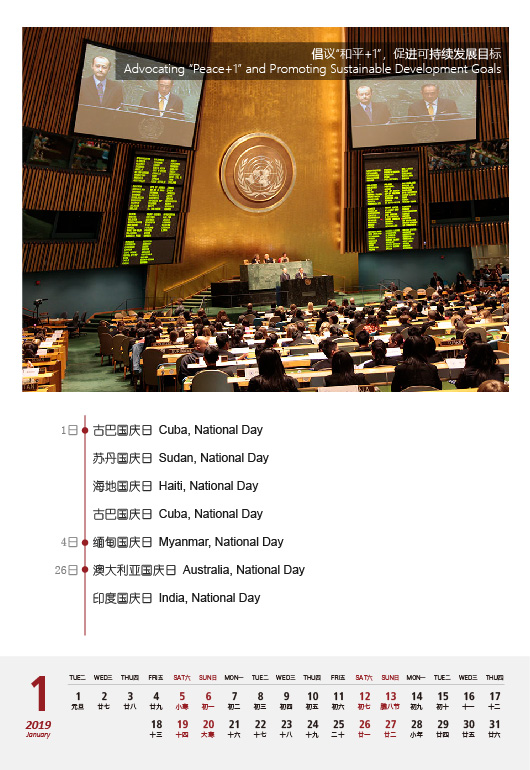 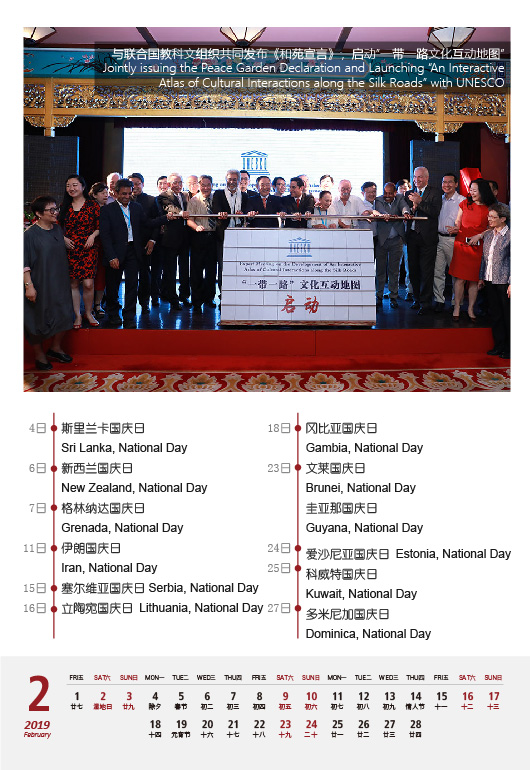 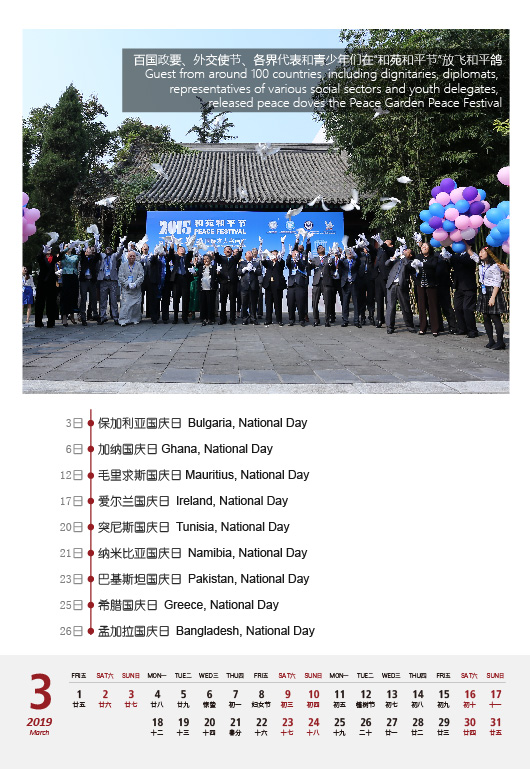 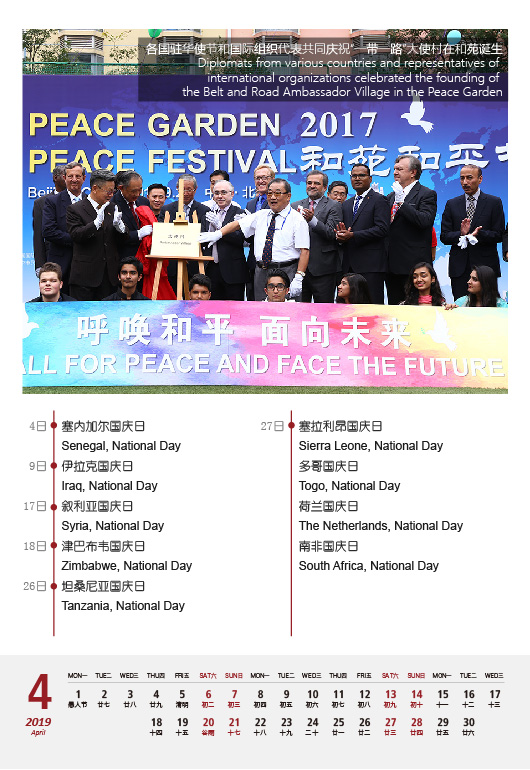 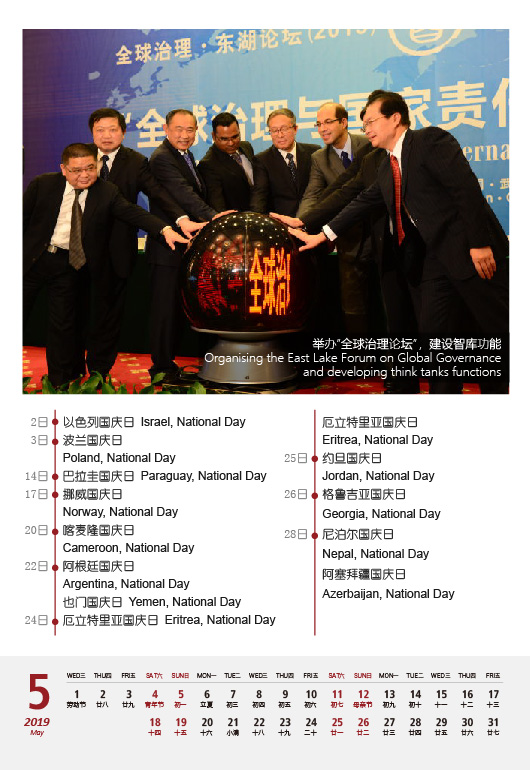 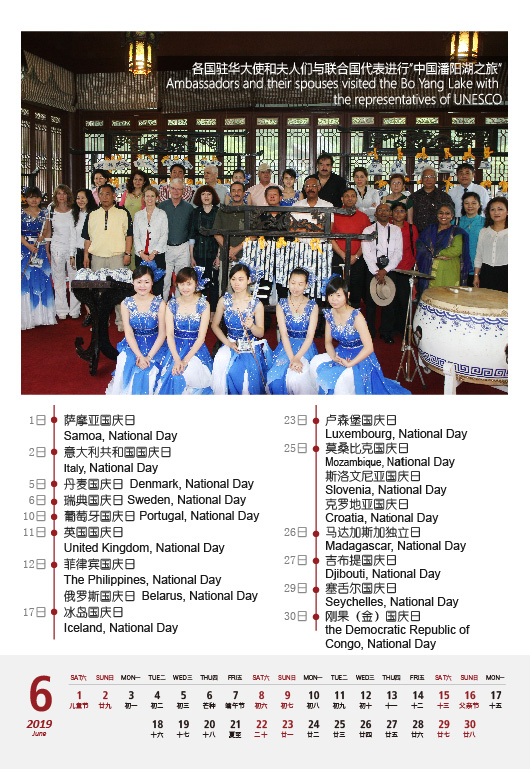 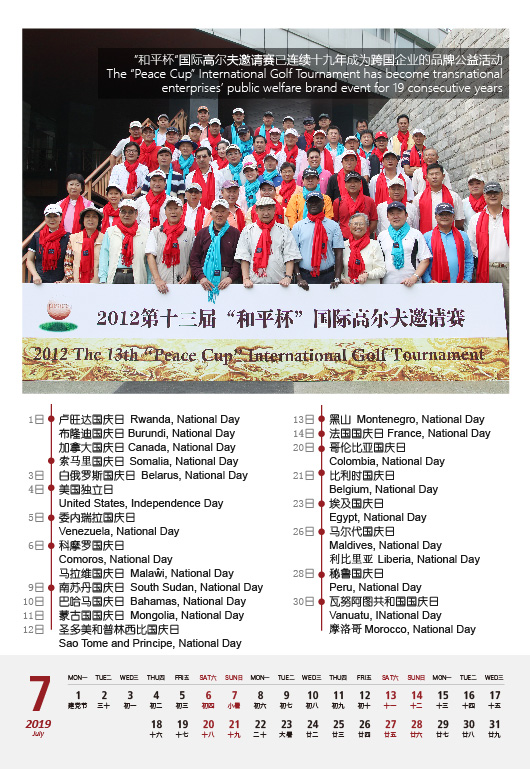 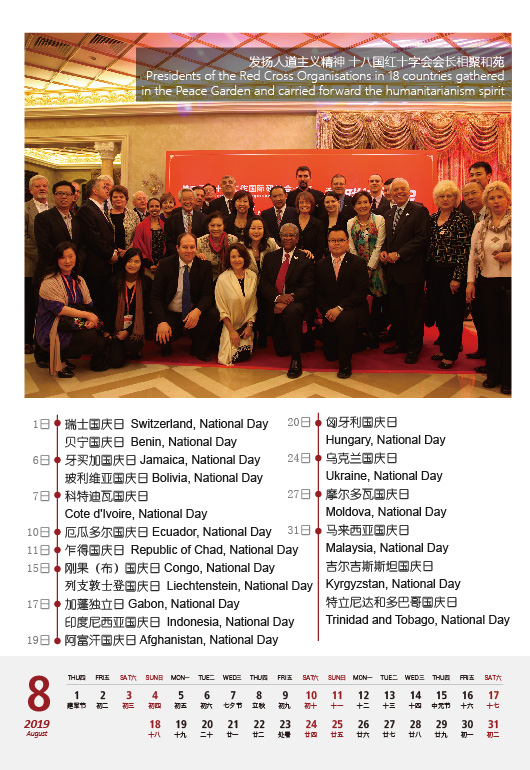 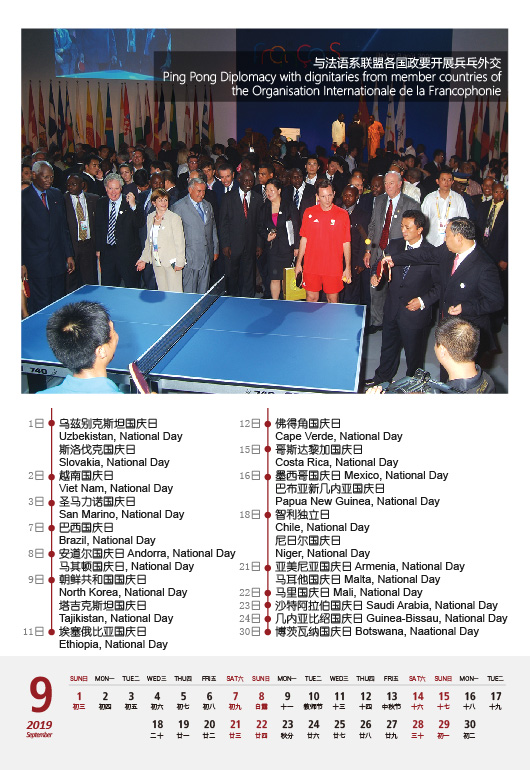 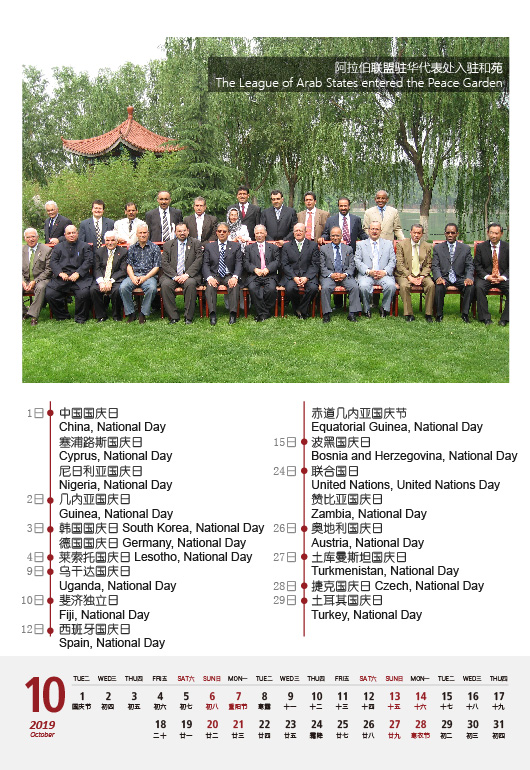 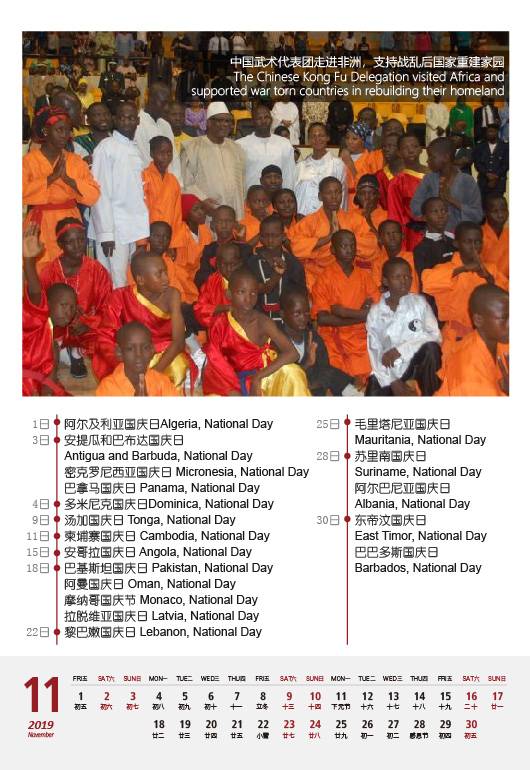 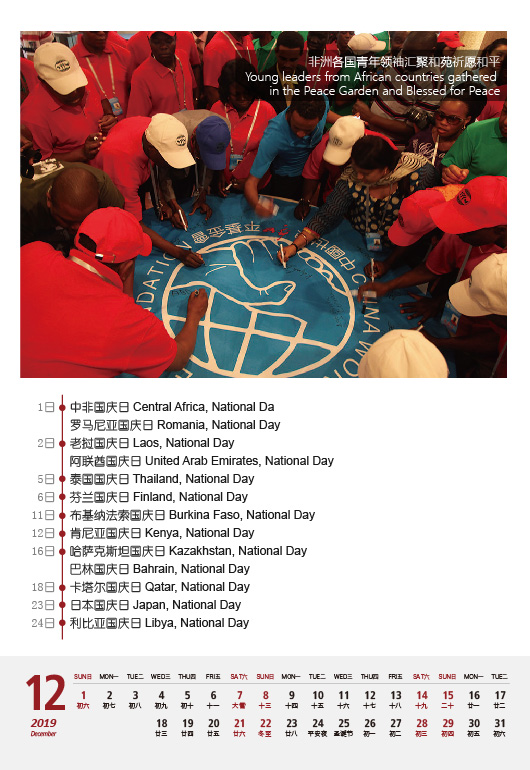 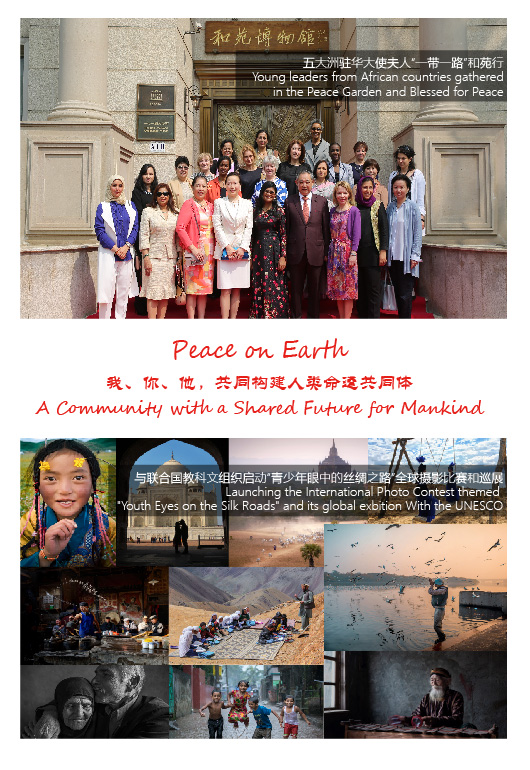 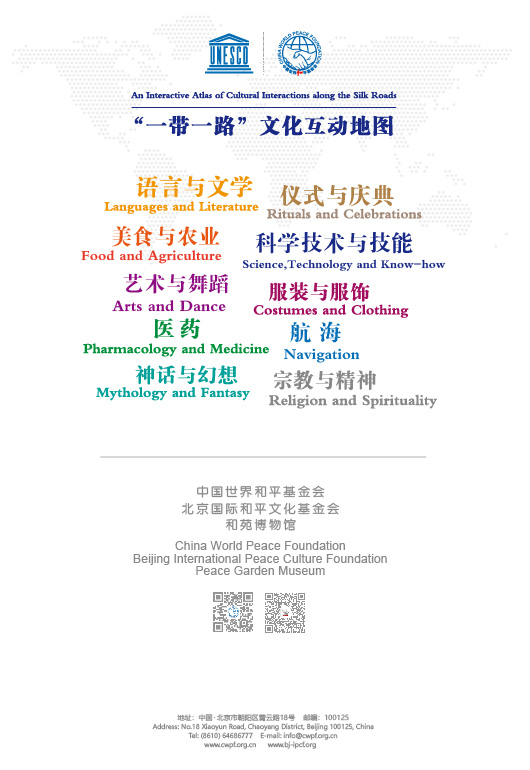 